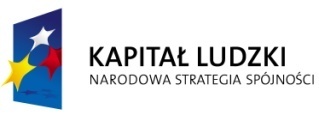 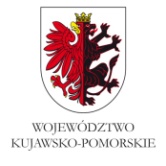 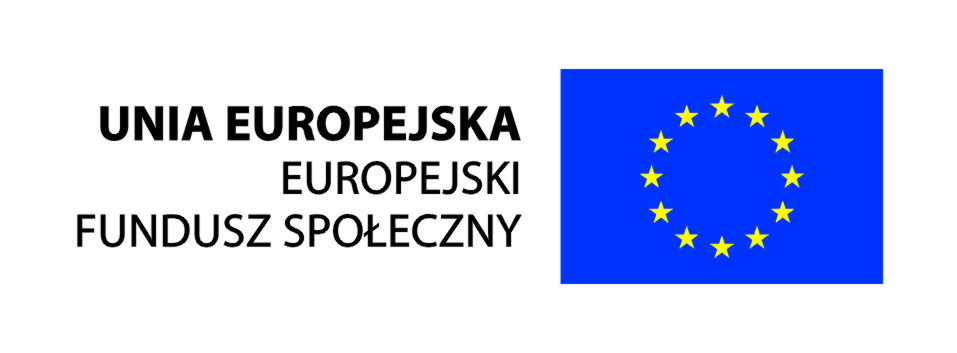 Projekt współfinansowany przez Unię Europejską ze środków Europejskiego Funduszu SpołecznegoZałącznik nr 3                                                                                                         znak postępowania: GKM.271.1.2014Oświadczenieo spełnianiu warunków udziału w postępowaniuPrzystępując do postępowania w sprawie udzielenia zamówienia publicznego na zadanie p.n.:Dostawa pomocy dydaktycznych w ramach projektu indywidualizacji procesu nauczania i wychowania uczniów klas I-III szkół podstawowychw Gminie Miasto Chełmżaoświadczam(y),   że spełniam(y)   warunki  udziału w niniejszym    postępowaniu,     o których mowa w art. 22 ust. 1 ustawy Prawo zamówień publicznych (Dz. U. z 2013 r. poz. 907) dotyczące:posiadania uprawnień do wykonywania określonej działalności lub czynności, jeżeli przepisy prawa nakładają obowiązek ich posiadania; posiadania wiedzy i doświadczenia; dysponowania odpowiednim potencjałem technicznym oraz osobami zdolnymi do wykonania zamówienia; sytuacji ekonomicznej i finansowej.Czytelna nazwa i adres(pieczęć) wykonawcydataImię i nazwisko osób/osoby uprawnionej do reprezentowania wykonawcypodpis osób/osoby uprawnionej do reprezentowania wykonawcy